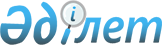 Жер қатынастары саласындағы мемлекеттік қызмет регламенттерін бекіту туралы
					
			Күшін жойған
			
			
		
					Алматы облысы әкімдігінің 2012 жылғы 24 желтоқсандағы N 435 қаулысы. Алматы облысының Әділет департаментімен 2013 жылы 28 қаңтарда N 2288 болып тіркелді. Күші жойылды - Алматы облысы әкімдігінің 2014 жылғы 02 маусымдағы N 196 қаулысымен      Ескерту. Күші жойылды - Алматы облысы әкімдігінің 02.06.2014 N 196 қаулысымен.

      РҚАО ескертпесі.

      Құжаттың мәтінінде түпнұсқаның пунктуациясы мен орфографиясы сақталған.



      Қазақстан Республикасының 2000 жылғы 27 қарашадағы "Әкімшілік рәсімдер туралы" Заңының 9-1-бабының 4-тармағына және Қазақстан Республикасы Үкіметінің 2012 жылғы 1 қарашадағы "Жер қатынастары, геодезия және картография саласында Қазақстан Республикасының Жер ресурстарын басқару агенттігі мен жергілікті атқарушы органдар көрсететін мемлекеттік қызметтердің стандарттарын бекіту және "Жеке және заңды тұлғаларға көрсетілетін мемлекеттік қызметтердің тізілімін бекіту туралы" Қазақстан Республикасы Үкіметінің 2010 жылғы 20 шілдедегі N 745 қаулысына өзгерістер енгізу туралы" N 1392 қаулысына сәйкес, облыс әкімдігі ҚАУЛЫ ЕТЕДІ:



      1. Қоса беріліп отырған:



      1) "Жер учаскелерін қалыптастыру жөніндегі жерге орналастыру жобаларын бекiту" мемлекеттiк қызмет регламентi;



      2) "Іздестіру жұмыстарын жүргізу үшін жер учаскесін пайдалануға рұқсат беру" мемлекеттiк қызмет регламентi;



      3) "Жер учаскесінің нысаналы мақсатын өзгертуге шешім беру" мемлекеттiк қызмет регламентi;



      4) "Мемлекет жеке меншікке сататын нақты жер учаскелерінің кадастрлық (бағалау) құнын бекіту" мемлекеттiк қызмет регламентi бекітілсін.



      2. Осы қаулының орындалуын бақылау облыс әкімінің орынбасары Тынышбай Досымбекұлы Досымбековке жүктелсін.



      3. Осы қаулы әділет органдарында мемлекеттік тіркеуден өткен күннен бастап күшiне енеді және алғаш ресми жарияланғаннан кейін күнтізбелік он күн өткен соң қолданысқа енгізіледі.      Облыс әкімі                                А.Мұсаханов

Облысы әкімдігінің

2012 жылғы 29 желтоқсандағы

N 435 қаулысымен бекітілген 

"Жер учаскелерін қалыптастыру жөніндегі

жерге орналастыру жобаларын бекiту" мемлекеттiк қызмет

регламентi 

1. Негізгі ұғымдар

      1. Осы регламентте мынадай ұғымдар пайдаланылады:



      1) мемлекеттік қызметті алушы – жеке және заңды тұлға;



      2) уәкілетті орган – облыстық басқармасы, аудандық, қалалық жер қатынастары бөлімдері. 

2. Жалпы ережелер

      2. "Жер учаскелерін қалыптастыру жөніндегі жерге орналастыру жобаларын бекiту" мемлекеттік қызметті (бұдан әрі – мемлекеттік қызмет) жер учаскесінің орналасқан жері бойынша жер қатынастары саласындағы функцияларды жүзеге асыратын, осы регламенттің 1-қосымшасында көрсетілген облыстардың (республикалық маңызы бар қаланың, астананың), ауданның (облыстық маңызы бар қаланың) жергілікті атқарушы органдарының құрылымдық бөлімшелері (бұдан әрі – уәкілетті орган) көрсетеді.



      3. Көрсетілетін мемлекеттік қызмет нысаны: автоматтандырылмаған.



      4. Мемлекеттік қызмет Қазақстан Республикасының 2003 жылғы 20 маусымдағы Жер кодексінің 14-1, 150-баптарына және Қазақстан Республикасы Үкіметінің 2012 жылғы 01 қарашадағы "Жер қатынастары, геодезия және картография саласында Қазақстан Республикасының Жер ресурстарын басқару агенттігі мен жергілікті атқарушы органдар көрсететін мемлекеттік қызметтердің стандарттарын бекіту және "Жеке және заңды тұлғаларға көрсетілетін мемлекеттік қызметтердің тізілімін бекіту туралы" Қазақстан Республикасы Үкіметінің 2010 жылғы 20 шілдедегі N 745 қаулысына өзгерістер енгізу туралы" N 1392 қаулысы негізінде жүзеге асырылады (бұдан әрі - стандарт).



      5. Мемлекеттік қызмет көрсету нәтижесі қағаз тасымалдағыштағы жер учаскесін қалыптастыру жөніндегі бекiтілген жерге орналастыру жобасы (бұдан әрі – жерге орналастыру жобасы) немесе қызмет көрсетуден бас тарту себебі негізделген жазбаша жауап беру болып табылады.

      Мемлекеттік қызмет жеке және заңды тұлғаларға (бұдан әрі – мемлекеттік қызметті алушы) көрсетіледі. 

3. Мемлекеттiк қызмет көрсету тәртiбiне талаптар

      6. Мемлекеттiк қызмет Қазақстан Республикасының 2001 жылғы 13 желтоқсандағы "Қазақстан Республикасындағы мерекелер туралы" Заңында белгiленген демалыс және мереке күндерiнен басқа, сағат 13.00-ден 14.00-ға дейiнгi түскi үзiлiспен, жұмыс күндерi сағат 9.00-ден 18.00-ға дейiн көрсетiледi. Қабылдау кезекке тұру тәртібімен алдын ала жазылусыз және жедел қызмет көрсетусіз жүзеге асырылады.



      7. Мемлекеттік қызмет жөніндегі ақпарат уәкілетті органның арнайы ақпараттық стенділерінде орналастырылады және бұқаралық ақпарат құралдарында мемлекеттік және орыс тілдерінде жарияланады.



      8. Мемлекеттік қызметті көрсетуден бас тартылады, егер құрастырылған жерге орналастыру жобасы:



      1) Қазақстан Республикасының Жер кодексінің талаптарына және нормаларына;



      2) Қазақстан Республикасы Үкіметінің 2003 жылғы 20 қыркүйектегі  N 958 қаулысымен бекітілген, Қазақстан Республикасында мемлекеттiк жер кадастрын жүргiзудiң ережесiне сәйкес болмаған жағдайда.



      9. Құжаттарды қабылдау осы регламенттің 1-қосымшасына сәйкес орналасқан орнына байланысты уәкілетті органның жауапты тұлғасымен жүзеге асырылады. 

4. Мемлекеттiк қызмет көрсету үдерiсiндегi әрекеттер

(өзара әрекеттер) тәртiбiнiң сипаттамасы

      10. Мемлекеттік қызметті алу үшін алушы мынадай құжаттарды ұсынады:



      1) мемлекет жер учаскесіне жеке меншік құқығын немесе жер пайдалану құқығын берген кезде:

      осы стандарттың 2-қосымшасында берілген нысанға сәйкес жерге орналастыру жобасын бекітуге өтінім;

      сәйкес жергілікті атқарушы органдармен құрылған жер учаскелерін жеке меншікке беру бойынша жер комиссиясының оң қорытындысының көшірмесі;

      мемлекеттік жер кадастрын жүргізетін кәсіпорындармен мемлекеттік жер кадастрының автоматтандырылған ақпараттық жүйесінде жобаланып отырған учаскенің орналасу орнының сәйкестігі (жерге орналастыру объектісінің шекарасы мен олардың координаттары) бөлігінде келісілген, жерге орналастыру жобасы;

      жер учаскесінің кадастрлық (бағалау) құнын анықтау актісі (қажет болғанда);

      мемлекеттік қызметті алушының жеке басын куәландыратын құжаттың көшірмесі не мемлекеттік қызметті алушының атынан берілген сенімхаттың және сенім білдірілген тұлғаның жеке басын куәландыратын құжаттың көшірмесі – жеке тұлғаға;

      заңды тұлғаның мемлекеттік тіркелуі туралы куәлігі, заңды тұлғаның өкілеттігін куәландыратын құжат және мемлекеттік қызметті алушының жеке басын куәландыратын құжаттың көшірмесі – заңды тұлғаларға;



      2) жер учаскесінің сәйкестендіру сипаттамалары өзгерген жағдайда:

      осы стандарттың 2-қосымшасында берілген нысанға сәйкес жерге орналастыру жобасын бекіту үшін берілген өтініш;

      мемлекеттік жер кадастрын жүргізетін мемлекеттік кәсіпорындармен мемлекеттік жер кадастрының автоматтандырылған ақпараттық жүйесінде жобаланып отырған учаскенің орналасу орнының сәйкестігі жөнінде келісілген, жерге орналастыру жобасы;

      жер учаскесінің кадастрлық (бағалау) құнын анықтау актісі (қажет болғанда);

      мемлекеттік қызметті алушының жеке басын куәландыратын құжаттың көшірмесі не мемлекеттік қызметті алушының атынан берілген сенімхаттың және сенім білдірілген тұлғаның жеке басын куәландыратын құжаттың көшірмесі – жеке тұлғаға;

      заңды тұлғаның мемлекеттік тіркелуі туралы куәлігі, заңды тұлғаның өкілеттігін куәландыратын құжат және мемлекеттік қызметті алушының жеке басын куәландыратын құжаттың көшірмесі – заңды тұлғаларға.

      Тұлғаның жеке куәлігінің немесе сенімхаттың көшірмелерін тексеру үшін құжаттардың түпнұсқалары ұсынылады, олар тексерілгеннен кейін қызметті алушыға қайтарылады.



      11. Мемлекеттік қызмет тегін көрсетіледі.



      12. Мемлекеттік қызмет көрсету мерзімдері:



      1) мемлекеттік қызметті алушы осы регламенттің 9-тармағында анықталған қажетті құжаттарды тапсырған сәттен бастап мемлекеттік қызмет көрсету – 7 жұмыс күні;



      2) құжаттарды тапсыру және алу кезінде кезекте күтудің рұқсат берілген ең көп уақыты – 30 минут;



      3) құжаттарды тапсыру және алу кезінде қызмет көрсетудің рұқсат берілген ең көп уақыты – 30 минут.



      13. Жер учаскесін қалыптастыру жөнінде жерге орналастыру жобасын бекіту үдерiсiнiң сызбасы осы регламенттің 2-қосымшасында көрсетілген.



      14. Мемлекеттік қызметті алушы көрсетілген мемлекеттік қызмет нәтижелерімен келіспеген жағдайда заңнамада белгіленген тәртіппен сотқа жүгінуге құқылы. 

5. Мемлекеттiк қызметтер көрсететiн

лауазымды тұлғалардың жауапкершiлiгi

      15. Мемлекеттiк қызмет көрсету тәртiбiн бұзғаны үшiн лауазымды тұлғалар Қазақстан Республикасының заңдарымен қарастырылған жауапкершiлiкке тартылады.

"Жер учаскелерін қалыптастыру

жөнінде жерге орналастыру

жобаларын бекiту" мемлекеттiк

қызмет регламентiне

1-қосымша 

Мемлекеттік қызмет көрсету жөніндегі уәкілетті органдардың

тізбесі

"Жер учаскелерін қалыптастыру

жөнінде жерге орналастыру

жобаларын бекiту" мемлекеттiк

қызмет регламентiне

2-қосымша 

Жер учаскесін қалыптастыру жөнінде жерге орналастыру жобасын

бекіту үдерiсiнiң сызбасы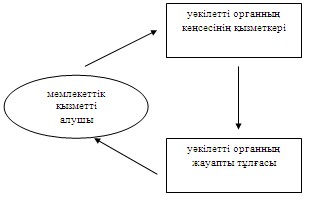 

Облысы әкімдігінің

2012 жылғы 29 желтоқсандағы

N 435 қаулысымен бекітілген 

"Іздестіру жұмыстарын жүргізу үшін жер учаскесін пайдалануға

рұқсат беру" мемлекеттiк қызмет регламентi 

1. Негізгі ұғымдар

      1. Осы регламентте мынадай ұғымдар пайдаланылады:



      1) мемлекеттік қызметті алушы – жеке және заңды тұлға;



      2) жергілікті атқарушы орган – облыстық, аудандық, қалалық әкімдіктері. 

2. Жалпы ережелер

      2. "Іздестіру жұмыстарын жүргізу үшін жер учаскесін пайдалануға рұқсат беру" мемлекеттік қызметті (бұдан әрі – мемлекеттік қызмет) жер учаскесінің орналасқан жері бойынша, мекенжайлары осы Стандарттың  1-қосымшасындакөрсетілген ауданның (облыстық маңызы бар қаланың), ал егiстiкте, жақсартылған шабындықтар мен жайылымдарда, көп жылдық екпелер бар жерде, сондай-ақ ерекше қорғалатын табиғи аумақтар жерi мен орман қоры жерiнде облыстардың (республикалық маңызы бар қаланың, астананың) жергілікті атқарушы органдары (бұдан әрі – жергілікті атқарушы орган) көрсетеді.



      3. Көрсетілетін мемлекеттік қызмет нысаны: автоматтандырылмаған.



      4. Мемлекеттік қызмет Қазақстан Республикасының 2003 жылғы 20 маусымдағы Жер кодексінің 16, 17, 18, 71 және Қазақстан Республикасы Үкіметінің 2012 жылғы 01 қарашадағы "Жер қатынастары, геодезия және картография саласында Қазақстан Республикасының Жер ресурстарын басқару агенттігі мен жергілікті атқарушы органдар көрсететін мемлекеттік қызметтердің стандарттарын бекіту және "Жеке және заңды тұлғаларға көрсетілетін мемлекеттік қызметтердің тізілімін бекіту туралы" Қазақстан Республикасы Үкіметінің 2010 жылғы 20 шілдедегі N 745 қаулысына өзгерістер енгізу туралы" N 1392 қаулысы негізінде жүзеге асырылады (бұдан әрі - стандарт).



      5. Мемлекеттік қызмет көрсету нәтижесі қағаз тасымалдағыштағы іздестіру жұмыстарын жүргізу үшін жер учаскесін пайдалануға рұқсат беру (бұдан әрі – рұқсат) немесе қызмет көрсетуден бас тарту себептерін көрсете отырып негізделген жазбаша жауап беру болып табылады.

      Мемлекеттік қызмет жеке және заңды тұлғаларға (бұдан әрі – мемлекеттік қызметті алушы) көрсетіледі. 

3. Мемлекеттiк қызмет көрсету тәртiбiне талаптар

      6. Мемлекеттiк қызмет Қазақстан Республикасының 2001 жылғы 13 желтоқсандағы "Қазақстан Республикасындағы мерекелер туралы" Заңында белгiленген демалыс және мереке күндерiнен басқа, сағат 13.00-ден 14.00-ға дейiнгi түскi үзiлiспен, жұмыс күндерi сағат 9.00-ден 18.00-ға дейiн көрсетiледi. Қабылдау кезекке тұру тәртібімен алдын ала жазылусыз және жедел қызмет көрсетусіз жүзеге асырылады.



      7. Мемлекеттік қызмет жөніндегі ақпарат жергілікті атқарушы органның арнайы ақпараттық стенділерінде орналастырылады және бұқаралық ақпарат құралдарында мемлекеттік және орыс тілдерінде жарияланады.



      8. Осы регламенттің 9-тармағына сәйкес құжаттар толық ұсынылмаған, сондай-ақ маусымдық ауыл шаруашылық жұмыстары жүргізілген жағдайда мемлекеттік қызметті көрсетуден бас тартылады.



      9. Құжаттарды қабылдау осы регламенттің 1-қосымшасына сәйкес орналасқан орнына байланысты жергілікті атқарушы органның уәкілетті тұлғасымен жүзеге асырылады. 

4. Мемлекеттiк қызмет көрсету үдерiсiндегi

әрекеттер (өзара әрекеттер)

тәртiбiнiң сипаттамасы

      10. Мемлекеттік қызметті алу үшін алушы жергілікті атқарушы органға мынадай құжаттарды ұсынады:



      1) осы стандарттың 2-қосымшасында берілген нысанға сәйкес, іздестіру жұмыстарын жүргізу үшін жер учаскелерін пайдалануға рұқсат беру туралы жеке тұлғадан өтініш немесе іздестіру жұмыстарын жүргізу үшін жер учаскелерін пайдалануға рұқсат беру туралы мерзімдерін, орналасқан жері мен көлемі көрсетілген заңды тұлғадан өтініш-хат;



      2) заңды тұлға ретінде өтініш берушінің мемлекеттік тіркеу туралы куәлігінің көшірмесі – заңды тұлға үшін;



      3) жеке басын куәландыратын құжаттың көшірмесі – жеке тұлға үшін;



      4) жеке кәсіпкер ретінде өтініш берушінің мемлекеттік тіркеу туралы куәлігінің көшірмесі – жеке кәсіпкер үшін;



      5) іздестіру жұмыстарын жүргізуге техникалық тапсырманың көшірмесі;



      6) іздестіру жұмыстарын жүргізу аймағының жоспары (сызбасы);



      7) мемлекеттік қызметті алушымен бекітілген іздестіру жұмыстарын жүргізу бойынша графигі;



      8) кепілдік хат – топырақ қабатын бүлдірген кезде топырақ қабатын қалпына келтіруді, сондай-ақ келтірілген зиянды төлеу кезінде (қажет болған жағдайда) және жерді нысаналы мақсатында пайдалану үшін оларды пайдалануға жарамды қалпына келтіру жөніндегі іздестіру жұмыстарын орындаушылардың міндеттемесі.

      Тұлғаның жеке куәлігінің немесе сенімхаттың көшірмелерін тексеру үшін құжаттардың түпнұсқалары ұсынылады, олар тексерілгеннен кейін қызметті алушыға қайтарылады.



      11. Мемлекеттік қызмет тегін көрсетіледі.



      12. Мемлекеттік қызмет көрсету мерзімдері:



      1) мемлекеттік қызметті алушы осы регламенттің 9-тармағында анықталған қажетті құжаттарды тапсырған сәттен бастап мемлекеттік қызмет көрсету – 10 жұмыс күні;



      2) құжаттарды тапсыру және алу кезінде кезекте күтудің рұқсат берілген ең көп уақыты – 30 минут;



      3) құжаттарды тапсыру және алу кезінде қызмет көрсетудің рұқсат берілген ең көп уақыты – 30 минут.



      13. Іздестіру жұмыстарын жүргізу үшін жер учаскесін пайдалануға рұқсат беру үдерiсiнiң сызбасы осы регламенттің 2-қосымшасында көрсетілген.



      14. Мемлекеттік қызметті алушы көрсетілген мемлекеттік қызмет нәтижелерімен келіспеген жағдайда заңнамада белгіленген тәртіппен сотқа жүгінуге құқылы. 

5. Мемлекеттiк қызметтер көрсететiн

лауазымды тұлғалардың жауапкершiлiгi

      15. Мемлекеттiк қызмет көрсету тәртiбiн бұзғаны үшiн лауазымды тұлғалар Қазақстан Республикасының заңдарымен қарастырылған жауапкершiлiкке тартылады.

"Іздестіру жұмыстарын жүргізу

үшін жер учаскесін пайдалануға

рұқсат беру" мемлекеттiк

қызмет регламентiне

1-қосымша 

Мемлекеттік қызмет көрсету жөніндегі уәкілетті органдардың

тізбесі

"Іздестіру жұмыстарын жүргізу

үшін жер учаскесін пайдалануға

рұқсат беру" мемлекеттiк

қызмет регламентiне

2-қосымша 

Іздестіру жұмыстарын жүргізу үшін жер учаскесін пайдалануға

рұқсат беру үдерiсiнiң сызбасы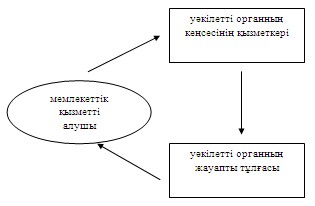 

Облысы әкімдігінің

2012 жылғы 29 желтоқсандағы

N 435 қаулысымен бекітілген 

"Жер учаскесінің нысаналы мақсатын өзгертуге шешім беру"

мемлекеттiк қызмет регламентi 

1. Негізгі ұғымдар

      1. Осы регламентте мынадай ұғымдар пайдаланылады:



      1) мемлекеттік қызметті алушы – жеке және заңды тұлға;



      2) жергілікті атқарушы орган – облыстық, аудандық, қалалық әкімдіктері.  

2. Жалпы ережелер

      2. "Жер учаскесінің нысаналы мақсатын өзгертуге шешім беру" мемлекеттік қызметті (бұдан әрі – мемлекеттік қызмет) жер учаскесінің орналасқан жері бойынша жер қатынастары саласындағы функцияларды жүзеге асыратын, осы регламенттің 1-қосымшасында көрсетілген облыстардың (республикалық маңызы бар қаланың, астананың), ауданның (облыстық маңызы бар қаланың) жергілікті атқарушы органдары (бұдан әрі – жергілікті атқарушы орган) көрсетеді.



      3. Көрсетілетін мемлекеттік қызмет нысаны: автоматтандырылмаған.



      4. Мемлекеттік қызмет Қазақстан Республикасының 2003 жылғы 20 маусымдағы Жер кодексінің 49-1 және Қазақстан Республикасы Үкіметінің 2012 жылғы 01 қарашадағы "Жер қатынастары, геодезия және картография саласында Қазақстан Республикасының Жер ресурстарын басқару агенттігі мен жергілікті атқарушы органдар көрсететін мемлекеттік қызметтердің стандарттарын бекіту және "Жеке және заңды тұлғаларға көрсетілетін мемлекеттік қызметтердің тізілімін бекіту туралы" Қазақстан Республикасы Үкіметінің 2010 жылғы 20 шілдедегі N 745 қаулысына өзгерістер енгізу туралы" N 1392 қаулысы негізінде жүзеге асырылады (бұдан әрі - стандарт).



      5. Мемлекеттік қызмет көрсету нәтижесі қағаз тасымалдағыштағы жер учаскесінің пайдалану мақсатын өзгертуге шешім беру (бұдан әрі – шешім) немесе себептерін көрсете отырып негізделген қызмет көрсетуден бас тарту туралы жазбаша жауап беру болып табылады.

      Мемлекеттік қызмет жеке және заңды тұлғаларға (бұдан әрі – мемлекеттік қызметті алушы) көрсетіледі. 

3. Мемлекеттiк қызмет көрсету тәртiбiне талаптар

      6. Мемлекеттiк қызмет Қазақстан Республикасының 2001 жылғы 13 желтоқсандағы "Қазақстан Республикасындағы мерекелер туралы" Заңында белгiленген демалыс және мереке күндерiнен басқа, сағат 13.00-ден 14.00-ға дейiнгi түскi үзiлiспен, жұмыс күндерi сағат 9.00-ден 18.00-ға дейiн көрсетiледi. Қабылдау кезекке тұру тәртібімен алдын ала жазылусыз және жедел қызмет көрсетусіз жүзеге асырылады.



      7. Мемлекеттік қызмет жөніндегі ақпарат жергілікті атқарушы органның арнайы ақпараттық стендтерде орналастырылады және бұқаралық ақпарат құралдарында мемлекеттік және орыс тілдерінде жарияланады.



      8. Құқықтық режимі, жер учаскесінің санатқа тиесілігі және жерді аймақтарға бөлуге сәйкес рұқсат етілген пайдалану негізінде нысаналы мақсатын өзгертуге рұқсат беру мүмкін емес болған жағдайда мемлекеттік қызметті көрсетуден бас тартылады.



      9. Құжаттарды қабылдау осы регламенттің 1-қосымшасына сәйкес орналасқан орнына байланысты жергілікті атқарушы органның уәкілетті тұлғасымен жүзеге асырылады. 

4. Мемлекеттiк қызмет көрсету үдерiсiндегi

әрекеттер (өзара әрекеттер)

тәртiбiнiң сипаттамасы

      10. Мемлекеттік қызметті алу үшін алушы жергілікті атқарушы органға мынадай құжаттарды ұсынады:



      1) стандарттың 2-қосымшасында берілген нысанға сәйкес өтініш;



      2) жер учаскесіне құқықты куәландыратын құжаттың көшірмесі;



      3) жер учаскесіне сәйкестендіру құжатының көшірмесі;



      4) салықтық қарыздың жоқтығы туралы салық органдарынан анықтама;



      5) жер учаскесіне ауыртпалықтардың жоқтығы туралы әділет органдарынан анықтама;



      6) жер учаскесінің кадастрлық (бағалау) құнын анықтау актісі (қажет болғанда);



      7) елді мекеннің бас жоспарына сәйкес құрылыс объектілерін салған жағдайда, жылжымайтын мүліктердің әр меншік иесімен шығындарды өтеу бойынша жасалған келісім шарттардың көшірмелері (қажет болғанда);



      8) жылжымайтын мүлік объектісіне құқықты куәландыратын құжаттың көшірмесі (қажет болғанда);



      9) жылжымайтын мүлік объектісінің техникалық төлқұжаты (қажет болғанда);



      10) мемлекеттік қызметті алушының жеке басын куәландыратын құжаттың көшірмесі не мемлекеттік қызметті алушының атынан берілген сенімхаттың және сенім білдірілген тұлғаның жеке басын куәландыратын құжаттың көшірмесі – жеке тұлғаға;



      11) заңды тұлғаның мемлекеттік тіркелуі туралы куәлігі, заңды тұлғаның өкілеттігін куәландыратын құжат және мемлекеттік қызметті алушының жеке басын куәландыратын құжаттың көшірмесі – заңды тұлғаларға;

      Тұлғаның жеке куәлігінің немесе сенімхаттың көшірмелерін тексеру үшін құжаттардың түпнұсқалары ұсынылады, олар тексерілгеннен кейін қызметті алушыға қайтарылады.



      11. Мемлекеттік қызмет тегін көрсетіледі.



      12. Мемлекеттік қызмет көрсету мерзімдері:



      1) мемлекеттік қызметті алушы осы стандарттың 11-тармағында анықталған қажетті құжаттарды тапсырған сәттен бастап мемлекеттік қызмет көрсету – 37 күнтізбелік күн;



      2) құжаттарды тапсыру және алу кезінде кезекте күтудің рұқсат берілген ең көп уақыты – 30 минут;



      3) құжаттарды тапсыру және алу кезінде қызмет көрсетудің рұқсат берілген ең көп уақыты – 30 минут.



      13. Жер учаскесінің нысаналы мақсатын өзгертуге шешім беру үдерiсiнiң сызбасы осы регламенттің 2-қосымшасында көрсетілген.



      14. Мемлекеттік қызметті алушы көрсетілген мемлекеттік қызмет нәтижелерімен келіспеген жағдайда заңнамада белгіленген тәртіппен сотқа жүгінуге құқылы. 

5. Мемлекеттiк қызметтер көрсететiн

лауазымды тұлғалардың жауапкершiлiгi

      15. Мемлекеттiк қызмет көрсету тәртiбiн бұзғаны үшiн лауазымды тұлғалар Қазақстан Республикасының заңдарымен қарастырылған жауапкершiлiкке тартылады.

"Жер учаскесінің нысаналы

мақсатын өзгертуге шешім беру"

мемлекеттiк қызмет регламентiне

1-қосымша 

Мемлекеттік қызмет көрсету жөніндегі уәкілетті органдардың

тізбесі

"Жер учаскесінің нысаналы

мақсатын өзгертуге шешім беру"

мемлекеттiк қызмет регламентiне

2-қосымша 

Іздестіру жұмыстарын жүргізу үшін жер учаскесін пайдалануға

рұқсат беру үдерiсiнiң сызбасы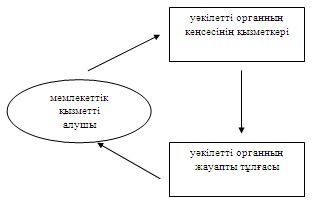 

Облысы әкімдігінің

2012 жылғы 29 желтоқсандағы

N 435 қаулысымен бекітілген 

"Мемлекет жеке меншікке сататын нақты жер учаскелерінің

кадастрлық (бағалау) құнын бекіту" мемлекеттiк қызмет

регламентi 

1. Негізгі ұғымдар

      1. Осы регламентте мынадай ұғымдар пайдаланылады:



      1) мемлекеттік қызметті алушы – жеке және заңды тұлға;



      2) уәкілетті орган – облыстық басқармасы, аудандық, қалалық жер қатынастары бөлімдері. 

2. Жалпы ережелер

      2. "Мемлекет жеке меншікке сататын нақты жер учаскелерінің кадастрлық (бағалау) құнын бекіту" мемлекеттік қызметті (бұдан әрі – мемлекеттік қызмет) жер учаскелерінің орналасқан жері бойынша, жер қатынастары саласындағы функцияларды жүзеге асыратын, осы стандарттың  1-қосымшасындакөрсетілген облыстардың (республикалық маңызы бар қаланың, астананың), ауданның (облыстық маңызы бар қаланың) жергілікті атқарушы органдарының құрылымдық бөлімшелерімен (бұдан әрі – уәкілетті орган) көрсетеді.



      3. Көрсетілетін мемлекеттік қызмет нысаны: автоматтандырылмаған.



      4. Мемлекеттік қызмет Қазақстан Республикасының 2003 жылғы 20 маусымдағы Жер кодексінің 14-1-бабына және Қазақстан Республикасы Үкіметінің 2012 жылғы 01 қарашадағы "Жер қатынастары, геодезия және картография саласында Қазақстан Республикасының Жер ресурстарын басқару агенттігі мен жергілікті атқарушы органдар көрсететін мемлекеттік қызметтердің стандарттарын бекіту және "Жеке және заңды тұлғаларға көрсетілетін мемлекеттік қызметтердің тізілімін бекіту туралы" Қазақстан Республикасы Үкіметінің 2010 жылғы 20 шілдедегі N 745 қаулысына өзгерістер енгізу туралы" N 1392 қаулысы негізінде жүзеге асырылады (бұдан әрі - стандарт).



      5. Мемлекеттік қызмет көрсету нәтижесі қағаз тасымалдағыштағы бекiтілген жер учаскесінің кадастрлық (бағалау) құны актісі немесе себептерін көрсете отырып негізделген қызмет көрсетуден бас тарту туралы жазбаша жауап беру болып табылады.

      Мемлекеттік қызмет жеке және заңды тұлғаларға (бұдан әрі – мемлекеттік қызметті алушы) көрсетіледі. 

3. Мемлекеттiк қызмет көрсету тәртiбiне талаптар

      6. Мемлекеттiк қызмет Қазақстан Республикасының 2001 жылғы 13 желтоқсандағы "Қазақстан Республикасындағы мерекелер туралы" Заңында белгiленген демалыс және мереке күндерiнен басқа, сағат 13.00-ден 14.00-ға дейiнгi түскi үзiлiспен, жұмыс күндерi сағат 9.00-ден 18.00-ға дейiн көрсетiледi. Қабылдау кезекке тұру тәртібімен алдын ала жазылусыз және жедел қызмет көрсетусіз жүзеге асырылады.



      7. Мемлекеттік қызмет жөніндегі ақпарат уәкілетті органның арнайы ақпараттық стенділерінде орналастырылады және бұқаралық ақпарат құралдарында мемлекеттік және орыс тілдерінде жарияланады.



      8. Мемлекеттік қызметті алушы осы стандарттың 9-тармағында көрсетілген құжаттарды табыс етпеген жағдайда, мемлекеттік қызмет көрсетуден бас тартылады.



      9. Құжаттарды қабылдау осы регламенттің 1-қосымшасына сәйкес орналасқан орнына байланысты уәкілетті органның уәкілетті тұлғасымен жүзеге асырылады. 

4. Мемлекеттiк қызмет көрсету үдерiсiндегi

әрекеттер (өзара әрекеттер)

тәртiбiнiң сипаттамасы

      10. Мемлекеттік қызметті алу үшін алушы уәкілетті органға мынадай құжаттарды ұсынады:



      1) стандарттың 2-қосымшасында көрсетілген үлгіге сәйкес өтінім;



      2) жеке тұлғалар үшін - мемлекеттік қызметті алушының жеке басын куәландыратын құжаттың көшірмесі не мемлекеттік қызметті алушының атынан берілген сенімхаттың және сенім білдірілген тұлғаның жеке басын куәландыратын құжаттың көшірмесі;



      3) заңды тұлғалар үшін – заңды тұлғаны тіркеу туралы куәлік, заңды тұлғаның өкілінің өкілеттігін растайтын құжат және мемлекеттік қызметті алушының жеке басын куәландыратын құжат көшірмесі.



      4) осы стандарттың 3-қосымшасына сәйкес мемлекеттік жер кадастрын жүргізетін мемлекеттік кәсіпорындармен есептелген жер учаскесінің бағалау құнын анықтау актісі;



      5) сәйкес жергілікті атқарушы органдармен құрылған жер учаскелерін жеке меншікке беру бойынша жер комиссиясының оң қорытындысының көшірмесі.

      Тұлғаның жеке куәлігінің немесе сенімхаттың көшірмелерін тексеру үшін құжаттардың түпнұсқалары ұсынылады, олар тексерілгеннен кейін қызметті алушыға қайтарылады.



      11. Мемлекеттік қызмет тегін көрсетіледі.



      12. Мемлекеттік қызмет көрсету мерзімдері:



      1) мемлекеттік қызметті алушы осы регламенттің 9-тармағында анықталған қажетті құжаттарды тапсырған сәттен бастап мемлекеттік қызмет көрсету – 3 жұмыс күні;



      2) құжаттарды тапсыру және алу кезінде кезекте күтудің рұқсат берілген ең көп уақыты – 30 минут;



      3) құжаттарды тапсыру және алу кезінде қызмет көрсетудің рұқсат берілген ең көп уақыты – 30 минут.



      13. Мемлекет жеке меншікке сататын нақты жер учаскесінің кадастрлық (бағалау) құнын бекіту үдерiсiнiң сызбасы осы регламенттің 2-қосымшасында көрсетілген.



      14. Мемлекеттік қызметті алушы көрсетілген мемлекеттік қызмет нәтижелерімен келіспеген жағдайда заңнамада белгіленген тәртіппен сотқа жүгінуге құқылы. 

5. Мемлекеттiк қызметтер көрсететiн

лауазымды тұлғалардың жауапкершiлiгi

      15. Мемлекеттiк қызмет көрсету тәртiбiн бұзғаны үшiн лауазымды тұлғалар Қазақстан Республикасының заңдарымен қарастырылған жауапкершiлiкке тартылады.

"Мемлекет жеке меншікке

сататын нақты жер учаскелерінің

кадастрлық (бағалау) құнын бекіту"

мемлекеттiк қызмет регламентiне

1-қосымша 

Мемлекеттік қызмет көрсету жөніндегі уәкілетті органдардың

тізбесі

"Мемлекет жеке меншікке сататын

нақты жер учаскелерінің

кадастрлық (бағалау) құнын бекіту"

мемлекеттiк қызмет регламентiне

2-қосымша 

Мемлекет жеке меншікке сататын нақты жер учаскесінің кадастрлық

(бағалау) құнын бекіту үдерiсiнiң сызбасы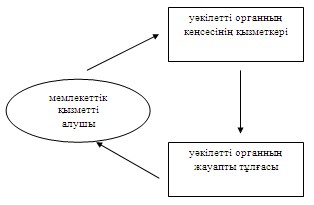 
					© 2012. Қазақстан Республикасы Әділет министрлігінің «Қазақстан Республикасының Заңнама және құқықтық ақпарат институты» ШЖҚ РМК
				Облыстардың (республикалық маңызы бар қаланың, астананың), ауданның (облыстық маңызы бар қаланың) жер қатынастары саласындағы функцияларды жүзеге асыратын жергілікті атқарушы органдарының құрылымдық бөлімшелерінің атауыОрналасқан жері, мекенжайыМемле-

кеттік қызмет-

ті көрсе-

туге жауапты адамБайланыс телефоныЭлектрондық мекенжайы12345Алматы облысыАлматы облысыАлматы облысыАлматы облысыАлматы облысы"Алматы облысының жер қатынастары басқармасы" мемлекеттік мекемесіТалдықорған қаласы, Қабанбай батыр көшесі, 36/42 Басқарма бастығы8-728-2 27-01-25, ф.24-16-70yprzo@mail.

ru"Ақсу ауданы жер қатынастары бөлімі" мемлекеттік мекемесіАқсу ауданы, Жансүгіров кенті, Желтоқсан көшесі, 5Бөлім бастығы8-728-32 2-21-26 2-16-60zemotdelaks@megaline.kz"Алакөл ауданы жер қатынастары бөлімі" мемлекеттік мекемесіАлакөл ауданы, Үшарал қаласы, Қабанбай батыр көшесі, 91гБөлім бастығы8-728-33 2-33-33 2-22-08akimat_Alako@mail.ru"Балқаш ауданы жер қатынастары бөлімі" мемлекеттік мекемесіБалқаш ауданы, Бақанас ауылы, Қонаев көшесі, 66Бөлім бастығы8-727-73 9-12-15 9-16-82bagi_88@mail.ru"Еңбекшіқазақ ауданы жер қатынастары бөлімі" мемлекеттік мекемесіЕңбекшіқазақ ауданы, Есік қаласы, Тоқатаев көшесі, 53Бөлім бастығы8-727-75 4-54-07 4-57-77Beiseuov Busashevieh"Ескелді ауданы жер қатынастары бөлімі" мемлекеттік мекемесіЕскелді ауданы, Қарабұлақ кенті, Сәтпаев көшесі, 65Бөлім бастығы8-728-36 3-00-66 3-17-68otdel_zhkh @mail.ru"Жамбыл ауданы жер қатынастары бөлімі" мемлекеттік мекемесіЖамбыл ауданы, Ұзынағаш ауылы, Қараш батыр көшесі, 117Бөлім бастығы8-727-70 2-29-51 2-07-44 2-15-11Umirzakova Saruar"Іле ауданы жер қатынастары бөлімі" мемлекеттік мекемесіІле ауданы, Өтеген батыр ауылы, Абай көшесі, 23Бөлім бастығы8-727-52 2-26-91 2-09-78IIiiorgodel08.@mail.ru"Қарасай ауданы жер қатынастары бөлімі" мемлекеттік мекемесіҚарасай ауданы, Қаскелең ауылы, Гаражная көшесі, 34Бөлім бастығы8-727-71 2-00-41 2-58-41karasay_akimat @ram bler.ru"Қаратал ауданы жер қатынастары бөлімі" мемлекеттік мекемесіҚаратал ауданы, Үштөбе қаласы, Космолданов көшесі, 21Бөлім бастығы8-728-34 2-10-45org_karatal @mail.ru"Кербұлақ ауданы жер қатынастары бөлімі" мемлекеттік мекемесіКербұлақ ауданы, Сарыөзек кенті, Момышұлы көшесі, ХҚК ғимаратыБөлім бастығы8-728-40 2-16-01 3-22-53kerbakimbux @mail.ru"Көксу ауданы жер қатынастары бөлімі" мемлекеттік мекемесіКөксу ауданы, Балпық би кенті, Мырзабекұлы көшесі, 38Бөлім бастығы8-728-38 2-08-61 2-03-07fkimat-koksu @mail.ru"Панфилов ауданы жер қатынастары бөлімі" мемлекеттік мекемесіПанфилов ауданы, Жаркент қаласы, Головацкий көшесі, 131Бөлім бастығы8-728-31 5-11-36 5-01-19js_rima @bk.ru"Райымбек ауданы жер қатынастары бөлімі" мемлекеттік мекемесіРайымбек ауданы, Кеген ауылы, Әзімжапов көшесі, 3Бөлім бастығы8-727-77 2-15-69 2-15-24raimbek_akimat @mail.ru"Сарқанд ауданы жер қатынастары бөлімі" мемлекеттік мекемесіСарқанд ауданы, Сарқанд қаласы, Тынышбаев көшесі, 8Бөлім бастығы8-728-39 2-17-93 2-32-79sarkand-2009 @mail.ru"Талғар ауданы жер қатынастары бөлімі" мемлекеттік мекемесіТалғар ауданы, Талғар қаласы, Рысқұлов көшесі, 98Бөлім бастығы8-727-73 88-16-71 88-16-72talgar-

akimat @rambler.ru"Ұйғыр ауданы жер қатынастары бөлімі" мемлекеттік мекемесіҰйғыр ауданы, Шонжы ауылы, Кентал Исламов көшесі, 70Бөлім бастығы8-727-78 2-16-50 2-16-96www.uigur-

akimat.kz"Қапшағай қаласының жер қатынастары бөлімі" мемлекеттік мекемесіҚапшағай қаласы, Қойшымапов көшесі, 4Бөлім бастығы8-727-72 4-07-75 4-14-04O_sholpan_67 @mail.ru"Текелі қаласының жер қатынастары бөлімі" мемлекеттік мекемесіТекелі қаласы, Абылайхан көшесі, 34Бөлім бастығы8-728-35 4-27-96akimat_tekeliforever.kz ozeo @mail.ru "Талдықорған қаласының жер қатынастары бөлімі" мемлекеттік мекемесіТалдықорған қаласы, Қабанбай батыр көшесі,

36/42Бөлім бастығы8-728-2 24-01-45 24-19-76zemotdelaks@mtgaline.kzОблыстардың

(республикалық маңызы бар қаланың, астананың), ауданның (облыстық маңызы бар қаланың) жер қатынастары саласындағы функцияларды жүзеге асыратын жергілікті атқарушы органдарының құрылымдық бөлімшелерінің атауыОрналасқан жері, мекенжайыМемле-

кеттік қызметті көрсе-

туге жауапты адамБайланыс телефоныЭлектрондық мекенжайы12345Алматы облысыАлматы облысыАлматы облысыАлматы облысыАлматы облысы"Алматы облысының жер қатынастары басқармасы" мемлекеттік мекемесіТалдықорған қаласы, Қабанбай батыр көшесі, 36/42Басқарма бастығы8-728-2 27-01-25, ф.24-16-70yprzo@mail.ru"Ақсу ауданы жер қатынастары бөлімі" мемлекеттік мекемесіАқсу ауданы, Жансүгіров кенті, Желтоқсан көшесі, 5Бөлім бастығы8-728-32 2-21-26 2-16-60zemotdelaks@megaline.kz"Алакөл ауданы жер қатынастары бөлімі" мемлекеттік мекемесіАлакөл ауданы, Үшарал қаласы, Қабанбай батыр көшесі, 91гБөлім бастығы8-728-33 2-33-33 2-22-08akimat_Alako@mail.ru "Балқаш ауданы жер қатынастары бөлімі" мемлекеттік мекемесіБалқаш ауданы, Бақанас ауылы, Қонаев көшесі, 66Бөлім бастығы8-727-73 9-12-15 9-16-82bagi_88@mail.

ru"Еңбекшіқазақ ауданы жер қатынастары бөлімі" мемлекеттік мекемесіЕңбекшіқазақ ауданы, Есік қаласы, Тоқатаев көшесі, 53Бөлім бастығы8-727-75 4-54-07 4-57-77Beiseuov Busashevieh"Ескелді ауданы жер қатынастары бөлімі" мемлекеттік мекемесіЕскелді ауданы, Қарабұлақ кенті, Сәтпаев көшесі, 65Бөлім бастығы8-728-36 3-00-66 3-17-68otdel_zhkh @mail.ru"Жамбыл ауданы жер қатынастары бөлімі" мемлекеттік мекемесіЖамбыл ауданы, Ұзынағаш ауылы, Қараш батыр көшесі, 117Бөлім бастығы8-727-70 2-29-51 2-07-44 2-15-11Umirzakova Saruar"Іле ауданы жер қатынастары бөлімі" мемлекеттік мекемесіІле ауданы, Өтеген батыр ауылы, Абай көшесі, 23Бөлім бастығы8-727-52 2-26-91 2-09-78IIiiorgodel08. @mail.ru "Қарасай ауданы жер қатынастары бөлімі" мемлекеттік мекемесіҚарасай ауданы, Қаскелең ауылы, Гаражная көшесі, 34Бөлім бастығы8-727-71 2-00-41 2-58-41karasay_akimat @ram bler.ru"Қаратал ауданы жер қатынастары бөлімі" мемлекеттік мекемесіҚаратал ауданы, Үштөбе қаласы, Космолданов көшесі, 21Бөлім бастығы8-728-34 2-10-45org_karatal @mail.ru"Кербұлақ ауданы жер қатынастары бөлімі" мемлекеттік мекемесіКербұлақ ауданы, Сарыөзек кенті, Момышұлы көшесі, ХҚК ғимаратыБөлім бастығы8-728-40 2-16-01 3-22-53kerbakimbux @mail.ru"Көксу ауданы жер қатынастары бөлімі" мемлекеттік мекемесіКөксу ауданы, Балпық би кенті, Мырзабекұлы көшесі, 38Бөлім бастығы8-728-38 2-08-61 2-03-07fkimat-koksu @mail.ru"Панфилов ауданы жер қатынастары бөлімі" мемлекеттік мекемесіПанфилов ауданы, Жаркент қаласы, Головацк көшесі, 131Бөлім бастығы8-728-31 5-11-36 5-01-19js_rima @bk.ru"Райымбек ауданы жер қатынастары бөлімі" мемлекеттік мекемесіРайымбек ауданы, Кеген ауылы, Әзімжапов көшесі, 3Бөлім бастығы8-727-77 2-15-69 2-15-24raimbek_akimat @mail.ru"Сарқанд ауданы жер қатынастары бөлімі" мемлекеттік мекемесіСарқанд ауданы, Сарқант қаласы, Тынышбаев көшесі, 8Бөлім бастығы8-728-39 2-17-93 2-32-79sarkand-2009 @mail.ru"Талғар ауданы жер қатынастары бөлімі" мемлекеттік мекемесіТалғар ауданы, Талғар қаласы, Рысқұлов көшесі, 98Бөлім бастығы8-727-73 88-16-71 88-16-72talgar-akimat @rambler.ru"Ұйғыр ауданы жер қатынастары бөлімі" мемлекеттік мекемесіҰйғыр ауданы, Шонжы ауылы, Кентал Исламов көшесі, 70Бөлім бастығы8-727-78 2-16-50 2-16-96www.uigur-akimat.kz"Қапшағай қаласының жер қатынастары бөлімі" мемлекеттік мекемесіҚапшағай қаласы, Қойшымапов көшесі, 4Бөлім бастығы8-727-72 4-07-75 4-14-04O_sholpan_67 @mail.ru"Текелі қаласының жер қатынастары бөлімі" мемлекеттік мекемесіТекелі қаласы, Абылайхан көшесі, 34Бөлім бастығы8-728-35 4-27-96akimat_tekeliforever.kz ozeo @mail.ru"Талдықорған қаласының жер қатынастары бөлімі" мемлекеттік мекемесіТалдықорған қаласы, Қабанбай батыр көшесі,

36/42Бөлім бастығы8-728-2 24-01-45 24-19-76zemotdelaks@mtgaline.kzОблыстардың (республикалық маңызы бар қаланың, астананың), ауданның (облыстық маңызы бар қаланың) жер қатынастары саласындағы функцияларды жүзеге асыратын жергілікті атқарушы органдарының құрылымдық бөлімшелерінің атауыОрналасқан жері, мекенжайыМемлекет-

тік қызметті көрсетуге жауапты адамБайланыс телефоныЭлектрондық мекенжайы12345Алматы облысыАлматы облысыАлматы облысыАлматы облысыАлматы облысы"Алматы облысының жер қатынастары басқармасы" мемлекеттік мекемесіТалдықорған қаласы, Қабанбай батыр көшесі, 36/42 Басқарма бастығы8-728-2 27-01-25, ф.24-16-70yprzo@mail.ru"Ақсу ауданы жер қатынастары бөлімі" мемлекеттік мекемесіАқсу ауданы, Жансүгіров кенті, Желтоқсан көшесі, 5Бөлім бастығы8-728-32 2-21-26 2-16-60zemotdelaks@megaline.kz"Алакөл ауданы жер қатынастары бөлімі" мемлекеттік мекемесіАлакөл ауданы, Үшарал қаласы, Қабанбай батыр көшесі, 91 гБөлім бастығы8-728-33 2-33-33 2-22-08akimat_Alako@mail.ru"Балқаш ауданы жер қатынастары бөлімі" мемлекеттік мекемесіБалқаш ауданы, Бақанас ауылы, Қонаев көшесі, 66Бөлім бастығы8-727-73 9-12-15 9-16-82bagi_88@mail.ru"Еңбекшіқазақ ауданы жер қатынастары бөлімі" мемлекеттік мекемесіЕңбекшіқазақ ауданы, Есік қаласы, Тоқатаев көшесі, 53Бөлім бастығы8-727-75 4-54-07 4-57-77Beiseuov Busashevieh"Ескелді ауданы жер қатынастары бөлімі" мемлекеттік мекемесіЕскелді ауданы, Қарабұлақ кенті, Сәтпаев көшесі, 65Бөлім бастығы8-728-36 3-00-66 3-17-68otdel_zhkh @mail.ru"Жамбыл ауданы жер қатынастары бөлімі" мемлекеттік мекемесіЖамбыл ауданы, Ұзынағаш ауылы, Қараш батыр көшесі, 117Бөлім бастығы8-727-70 2-29-51 2-07-44 2-15-11Umirzakova Saruar"Іле ауданы жер қатынастары бөлімі" мемлекеттік мекемесіІле ауданы, Өтеген батыр ауылы, Абай көшесі, 23Бөлім бастығы8-727-52 2-26-91 2-09-78IIiiorgodel08. @mail.ru"Қарасай ауданы жер қатынастары бөлімі" мемлекеттік мекемесіҚарасай ауданы, Қаскелең ауылы, Гаражная көшесі, 34Бөлім бастығы8-727-71 2-00-41 2-58-41karasay_akimat @ram bler.ru"Қаратал ауданы жер қатынастары бөлімі" мемлекеттік мекемесіҚаратал ауданы, Үштөбе қаласы, Космолданов көшесі, 21Бөлім бастығы8-728-34 2-10-45org_karatal @mail.ru"Кербұлақ ауданы жер қатынастары бөлімі" мемлекеттік мекемесіКербұлақ ауданы, Сарыөзек кенті, Момышұлы көшесі, ХҚК ғимаратыБөлім бастығы8-728-40 2-16-01 3-22-53kerbakimbux @mail.ru"Көксу ауданы жер қатынастары бөлімі" мемлекеттік мекемесіКөксу ауданы, Балпық би кенті, Мырзабек-

ұлы көшесі, 38Бөлім бастығы8-728-38 2-08-61 2-03-07fkimat-koksu @mail.ru"Панфилов ауданы жер қатынастары бөлімі" мемлекеттік мекемесіПанфилов ауданы, Жаркент қаласы, Головацкий көшесі, 131Бөлім бастығы8-728-31 5-11-36 5-01-19js_rima @bk.ru"Райымбек ауданы жер қатынастары бөлімі" мемлекеттік мекемесіРайымбек ауданы, Кеген ауылы, Әзімжапов көшесі, 3Бөлім бастығы8-727-77 2-15-69 2-15-24raimbek_akimat @mail.ru"Сарқанд ауданы жер қатынастары бөлімі" мемлекеттік мекемесіСарқанд ауданы, Сарқант қаласы, Тынышбаев көшесі, 8Бөлім бастығы8-728-39 2-17-93 2-32-79sarkand-2009 @mail.ru"Талғар ауданы жер қатынастары бөлімі" мемлекеттік мекемесіТалғар ауданы, Талғар қаласы, Рысқұлов көшесі, 98Бөлім бастығы8-727-73 88-16-71 88-16-72talgar-akimat @rambler.ru"Ұйғыр ауданы жер қатынастары бөлімі" мемлекеттік мекемесіҰйғыр ауданы, Шонжы ауылы, Кентал Исламов көшесі, 70Бөлім бастығы8-727-78 2-16-50 2-16-96www.uigur-akimat.kz"Қапшағай қаласының жер қатынастары бөлімі" мемлекеттік мекемесіҚапшағай қаласы, Қойшымапов көшесі, 4Бөлім бастығы8-727-72 4-07-75 4-14-04O_sholpan_67 @mail.ru"Текелі қаласының жер қатынастары бөлімі" мемлекеттік мекемесіТекелі қаласы, Абылайхан көшесі, 34Бөлім бастығы8-728-35 4-27-96akimat_tekeliforever.kz ozeo @mail.ru"Талдықорған қаласының жер қатынастары бөлімі" мемлекеттік мекемесіТалдықорған қаласы, Қабанбай батыр көшесі,

36/42Бөлім бастығы8-728-2 24-01-45 24-19-76zemotdelaks@mtgaline.kzОблыстардың (республикалық маңызы бар қаланың, астананың), ауданның (облыстық маңызы бар қаланың) жер қатынастары саласындағы функцияларды жүзеге асыратын жергілікті атқарушы органдарының құрылымдық бөлімшелерінің атауыОрналасқан жері, мекенжайыМемлекет-

тік қызметті көрсетуге жауапты адамБайланыс телефоныЭлектрондық мекенжайы12345Алматы облысыАлматы облысыАлматы облысыАлматы облысыАлматы облысы"Алматы облысының жер қатынастары басқармасы" мемлекеттік мекемесіТалдықорған қаласы, Қабанбай батыр көшесі, 36/42Басқарма бастығы8-728-2 27-01-25, ф.24-16-70yprzo@mail.ru"Ақсу ауданы жер қатынастары бөлімі" мемлекеттік мекемесіАқсу ауданы, Жансүгіров кенті, Желтоқсан көшесі, 5Бөлім бастығы8-728-32 2-21-26 2-16-60zemotdelaks@megaline.kz"Алакөл ауданы жер қатынастары бөлімі" мемлекеттік мекемесіАлакөл ауданы, Үшарал қаласы, Қабанбай батыр көшесі, 91 гБөлім бастығы8-728-33 2-33-33 2-22-08akimat_Alako@mail.ru "Балқаш ауданы жер қатынастары бөлімі" мемлекеттік мекемесіБалқаш ауданы, Бақанас ауылы, Қонаев көшесі, 66Бөлім бастығы8-727-73 9-12-15 9-16-82bagi_88@mail.ru"Еңбекшіқазақ ауданы жер қатынастары бөлімі" мемлекеттік мекемесіЕңбекшіқазақ ауданы, Есік қаласы, Тоқатаев көшесі, 53Бөлім бастығы8-727-7 4-54-07 4-57-77Beiseuov Busashevieh"Ескелді ауданы жер қатынастары бөлімі" мемлекеттік мекемесіЕскелді ауданы, Қарабұлақ кенті, Сәтпаев көшесі, 65Бөлім бастығы8-728-36 3-00-66 3-17-68otdel_zhkh @mail.ru"Жамбыл ауданы жер қатынастары бөлімі" мемлекеттік мекемесіЖамбыл ауданы, Ұзынағаш ауылы, Қараш батыр көшесі, 117Бөлім бастығы8-727-70 2-29-51 2-07-44 2-15-11Umirzakova Saruar"Іле ауданы жер қатынастары бөлімі" мемлекеттік мекемесіІле ауданы, Өтеген батыр ауылы, Абай көшесі, 23Бөлім бастығы8-727-52 2-26-91 2-09-78IIiiorgodel08. @mail.ru"Қарасай ауданы жер қатынастары бөлімі" мемлекеттік мекемесіҚарасай ауданы, Қаскелең ауылы, Гаражная көшесі, 34Бөлім бастығы8-727-71 2-00-41 2-58-41karasay_akimat @ram bler.ru"Қаратал ауданы жер қатынастары бөлімі" мемлекеттік мекемесіҚаратал ауданы, Үштөбе қаласы, Космолданов көшесі, 21Бөлім бастығы8-728-34 2-10-45org_karatal @mail.ru"Кербұлақ ауданы жер қатынастары бөлімі" мемлекеттік мекемесіКербұлақ ауданы, Сарыөзек кенті, Момышұлы көшесі, ХҚК ғимаратыБөлім бастығы8-728-40 2-16-01 3-22-53kerbakimbux @mail.ru"Көксу ауданы жер қатынастары бөлімі" мемлекеттік мекемесіКөксу ауданы, Балпық би кенті, Мырзабекұлы көшесі, 38Бөлім бастығы8-728-38 2-08-61 2-03-07fkimat-koksu @mail.ru"Панфилов ауданы жер қатынастары бөлімі" мемлекеттік мекемесіПанфилов ауданы, Жаркент қаласы, Головацкий көшесі, 131Бөлім бастығы8-728-31 5-11-36 5-01-19js_rima @bk.ru"Райымбек ауданы жер қатынастары бөлімі" мемлекеттік мекемесіРайымбек ауданы, Кеген ауылы, Әзімжапов көшесі, 3Бөлім бастығы8-727-77 2-15-69 2-15-24raimbek_akimat @mail.ru"Сарқанд ауданы жер қатынастары бөлімі" мемлекеттік мекемесіСарқанд ауданы, Сарқант қаласы, Тынышбаев көшесі, 8Бөлім бастығы8-728-39 2-17-93 2-32-79sarkand-2009 @mail.ru"Талғар ауданы жер қатынастары бөлімі" мемлекеттік мекемесіТалғар ауданы, Талғар қаласы, Рысқұлов көшесі, 98Бөлім бастығы8-727-73 88-16-71 88-16-72talgar-akimat @rambler.ru"Ұйғыр ауданы жер қатынастары бөлімі" мемлекеттік мекемесіҰйғыр ауданы, Шонжы ауылы, Кентал Исламов көшесі, 70Бөлім бастығы8-727-78 2-16-50 2-16-96www.uigur-akimat.kz"Қапшағай қаласының жер қатынастары бөлімі" мемлекеттік мекемесіҚапшағай қаласы, Қойшымапов көшесі, 4Бөлім бастығы8-727-72 4-07-75 4-14-04O_sholpan_67 @mail.ru"Текелі қаласының жер қатынастары бөлімі" мемлекеттік мекемесіТекелі қаласы, Абылайхан көшесі, 34Бөлім бастығы8-728-35 4-27-96akimat_tekeliforever.kz ozeo @mail.ru"Талдықорған қаласының жер қатынастары бөлімі" мемлекеттік мекемесіТалдықорған қаласы, Қабанбай батыр көшесі,

36/42Бөлім бастығы8-728-2 24-01-45 24-19-76zemotdelaks@mtgaline.kz